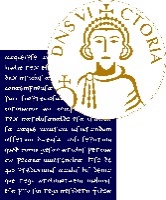 Università degli Studi del SannioProgressioni economiche orizzontali per l’anno 2021VERBALE 1RIUNIONE PRELIMINAREIn data 30 giugno 2021, alle ore 15:30, presso gli uffici del Settore “Servizi IT”, si è riunita la Commissione Esaminatrice della procedura selettiva per titoli, finalizzata alla progressione economica del personale tecnico ed amministrativo, con rapporto di lavoro a tempo indeterminato, inquadrato nelle categorie B, C, D ed EP indetta con Decreto Direttoriale n. 385 del 30 marzo 2021, nominata con Decreto Direttoriale n. 764 del 18 giugno 2021 e così composta:Professore Vincenzo VERDICCHIOProfessore Daniele DAVINOIngegnere Rosario ALTIERII componenti della Commissione come sopra individuati, in primo luogo decidono di nominare Presidente della Commissione il Professore Vincenzo Verdicchio e Segretario verbalizzante l’Ingegnere Rosario Altieri. La Commissione, presa visione degli elenchi dei candidati ammessi alla presente procedura (allegato 1, come comunicato dalla Unità Organizzativa “Personale Tecnico Amministrativo e Dirigenti”), dichiara, con la sottoscrizione del presente verbale, l’assenza di incompatibilità nonché di qualsiasi rapporto di parentela e/o di affinità tra i membri della Commissione stessa e con i candidati che partecipano al concorso, ai sensi degli articoli 51 e 52 del codice di procedura civile.La Commissione prende visione del “Bando di Selezione progressioni economiche 2021” e, in particolare, dell’articolo 3 relativo alla “modalità di valutazione”. La valutazione dovrà essere effettuata sulla base dei seguenti indicatori:La valutazione della “Formazione professionale e anzianità di servizio” sarà effettuata secondo la seguente tabella:La valutazione dell’anzianità di servizio andrà effettuata utilizzando la seguente tabella:La valutazione dell’“Arricchimento professionale e qualità delle prestazioni” sarà effettuata, per ciascun candidato, dal proprio Responsabile dell’Unità Organizzativa, di concerto con il Direttore Generale, attribuendo al candidato stesso un giudizio complessivo, secondo la seguente tabella:La Commissione si limiterà a prendere atto dell’attestazione relativa al giudizio espresso dal Responsabile dell’Unità Organizzativa di appartenenza dello stesso di concerto con il Direttore Generale, attribuendo il punteggio corrispondente.I “Titoli culturali e professionali” saranno valutati secondo la seguente tabella:Questo per quanto riguarda gli indicatori riportati nel Bando. Successivamente, la Commissione stabilisce i criteri da applicare per ciascuna categoria, come di seguito riportato.Criteri Categorie D ed EPPer la valutazione dei Titoli, la Commissione stabilisce i seguenti punteggi tenuto conto di quelli massimi stabiliti da bando:Per quanto riguarda i titoli di servizio, non essendo possibile stilare un elenco di tutte le tipologie di incarichi attribuibili al dipendente, la Commissione, tenendo conto della natura, della durata, della complessità, dell’autonomia e della responsabilità delle funzioni eseguite nel singolo incarico, stabilisce tre diverse fasce di incarichi (di entità alta, di entità media e di entità bassa) e procederà a valutare, in base ai suddetti parametri, in quale tipologia rientrano i titoli di servizio presentati dal candidato attribuendone il relativo punteggio. In relazione al presente punto la Commissione, tenuto conto dei punteggi massimi stabiliti dal bando, stabilisce i seguenti punteggi:Criteri Categoria CPer la valutazione dei Titoli, la Commissione stabilisce i seguenti punteggi tenuto conto di quelli massimi stabiliti da bando:Per quanto riguarda i titoli di servizio, non essendo possibile stilare un elenco di tutte le tipologie di incarichi attribuibili al dipendente, la Commissione, tenendo conto della natura, della durata, della complessità, dell’autonomia e della responsabilità delle funzioni eseguite nel singolo incarico, stabilisce tre diverse fasce di incarichi (di entità alta, di entità media e di entità bassa) e procederà a valutare, in base ai suddetti parametri, in quale tipologia rientrano i titoli di servizio presentati dal candidato attribuendone il relativo punteggio. In relazione al presente punto la Commissione, tenuto conto dei punteggi massimi stabiliti dal bando, stabilisce i seguenti punteggi:Criteri Categoria BPer la valutazione dei Titoli, la Commissione stabilisce i seguenti punteggi tenuto conto di quelli massimi stabiliti da bando:Per quanto riguarda i titoli di servizio, non essendo possibile stilare un elenco di tutte le tipologie di incarichi attribuibili al dipendente, la Commissione, tenendo conto della natura, della durata, della complessità, dell’autonomia e della responsabilità delle funzioni eseguite nel singolo incarico, stabilisce tre diverse fasce di incarichi (di entità alta, di entità media e di entità bassa) e procederà a valutare, in base ai suddetti parametri, in quale tipologia rientrano i titoli di servizio presentati dal candidato attribuendone il relativo punteggio. In relazione al presente punto la Commissione, tenuto conto dei punteggi massimi stabiliti dal bando, stabilisce i seguenti punteggi:La Commissione prende atto che il punteggio minimo per superare la procedura è di 40/100 e stabilisce di redigere, Categoria per Categoria, una scheda per ciascun candidato nella quale saranno riportati i relativi punteggi per ciascuna voce.La Commissione si aggiorna a successiva data per la valutazione dei candidati.La seduta è tolta alle ore 17:00.Benevento, 30 giugno 2021F.to LA COMMISSIONEProfessore Vincenzo VERDICCHIO (Presidente)Professore Daniele DAVINO (Componente)Ingegnere Rosario ALTIERI (Componente anche con funzione di Segretario verbalizzante)IndicatoriPunteggi massimiPunteggi massimiPunteggi massimiPunteggi massimiIndicatoriCategorieCategorieCategorieCategorieIndicatoriBCDEPFormazione professionale e anzianità di servizio 45353530Arricchimento professionale e qualità delle prestazioni 40454540Titoli culturali e professionali15202030TOTALE100100100100Punteggi massimiPunteggi massimiPunteggi massimiPunteggi massimiCategorieCategorieCategorieCategorieBCDEPFormazione certificata e pertinente25202020Anzianità di servizio        20151510TOTALE45353530AnniPunteggioPunteggioPunteggioPunteggioAnniCategorieCategorieCategorieCategorieAnniBCDEP2000030.60.50.50.240.70.60.60.350.90.70.70.4610.80.80.571.20.90.90.681.4110.791.61.21.20.8101.91.41.41112.21.71.71.1122.6221.3133.12.32.31.5143.62.72.71.8154.23.13.12.1164.93.73.72.4175.74.34.32.9186.7553.3197.85.95.93.9209.16.96.94.62110.7885.32212.59.49.46.32314.611117.32417.112.812.88.625 e più20151510GiudizioPunteggioPunteggioPunteggioPunteggioGiudizioCategorieCategorieCategorieCategorieGiudizioBCDEPOttimo40454540Più che soddisfacente30343430Soddisfacente20222220Sufficiente10111110Poco soddisfacente5555TitoloPunteggio massimoPunteggio massimoPunteggio massimoPunteggio massimoTitoloCategorieCategorieCategorieCategorieTitoloBCDEPTitoli di studio ulteriori rispetto a quelli previsti per l'accesso alla categoria aventi valore legale8744Abilitazioni professionali0035Pubblicazioni1123Partecipazione a commissioni e gruppi di lavoro di Ateneo3659Titoli di servizio3669TOTALE15202030Titoli di studio ulteriori rispetto a quelli previsti per l’accesso alla categoria aventi valore legaleMax 4 puntiCorso di master (I e II livello), corso di specializzazione, corso di perfezionamento, corso di dottorato di ricerca o altro titolo post laurea1,00 per ciascun titoloAbilitazioni ProfessionaliMax 3 puntiAbilitazione alle professioni che prevedono un Esame di Stato – Abilitazione all’insegnamento1,00 per ogni titolo abilitativoPubblicazioni di cui il candidato sia autore, coautore o curatore, coerenti con l'attività svolta, ad esclusione di poster, abstract, presentazioni power pointMax 2 puntiPer ogni pubblicazione0,25 puntiCommissioni e Gruppi di Lavori di Ateneo (ogni attività svolta in maniera collegiale per l’ateneo formalmente attribuita)Max 5 puntiCommissioni di Concorso - Componente/segretario1,00 per ogni incaricoCommissioni di Concorso - Presidente1,50 per ogni incaricoCommissioni di Gare - Componente/Segretario0,50 per ogni incaricoCommissioni di Gare - Presidente1,00 per ogni incaricoCommissioni elettorali/Seggi0,50 per ogni incaricoCommissione/Comitato di vigilanza0,25 per ogni incaricoGruppo di lavoro/tavolo tecnico/comitato/altra attività collegiale - Coordinatore1,00 per ogni incaricoGruppo di lavoro/tavolo tecnico/comitato/altra attività collegiale - Componente0,50 per ogni incaricoTitoli di Servizio per lo svolgimento di attività non ricadenti in quelle ordinariamente svolteMax 6 puntiIncarico/attività da considerare di “entità bassa” (ad esempio: DEC, RUP, RUP gare fino a €40000, referente tecnico/amministrativo di progetti e attività, docenza, delega funzionale e incarichi simili)0,20 per ciascun incarico/attivitàIncarico/Attività da considerare di “entità media” (ad esempio: RUP gare tra 40000 e soglia comunitaria, Responsabilità/Coordinamento tecnico/amministrativo di progetti/attività di complessità base e incarichi simili)0,50 per ciascun incarico/attivitàIncarico/Attività da considerare di “entità alta” (ad esempio: RUP gare oltre soglia comunitaria, Responsabilità/Coordinamento tecnico/amministrativo di progetti/attività di complessità avanzata, Ufficiale Rogante, Economo e incarichi simili)1,00 per ciascun incarico/attivitàTitoli di studio ulteriori rispetto a quelli previsti per l’accesso alla categoria aventi valore legaleMax 7 puntiLaurea Triennale.2,00Laurea Magistrale/specialistica.2,00Laurea a ciclo unico, Laurea vecchio Ordinamento4,00Corso di master (I e II livello), Corso di specializzazione, Corso di perfezionamento, Corso di dottorato di ricerca o altro titolo post laurea. 1,00Pubblicazioni di cui il candidato sia autore, coautore o curatore, coerenti con l'attività svolta, ad esclusione di poster, abstract, presentazioni power point.Max 1 puntoPer ogni pubblicazione.0,25Commissioni e Gruppi di Lavori di Ateneo (ogni attività svolta in maniera collegiale per l’ateneo formalmente attribuita)Max 6 puntiCommissioni di Concorso-Componente/segretario1,00Commissioni di Concorso -Presidente1,50Commissioni di Gare – Componente/Segretario0,50 Commissioni di Gare – Presidente1,00Commissioni elettorali/Seggi0,50Commissione/Comitato di vigilanza0,25Gruppo di lavoro/tavolo tecnico/comitato/altra attività collegiale e commissione - Coordinatore1,00Gruppo di lavoro/tavolo tecnico/comitato/altra attività collegiale e commissione - Componente0,50Titoli di Servizio per lo svolgimento di attività non ricadenti in quelle ordinariamente svolteMax 6 puntiIncarico/attività che in base alla natura, durata, complessità, autonomia e responsabilità delle funzioni eseguite nell’ambito dello stesso è da considerare di “entità bassa” - ad esempio: incarico di apertura e chiusura plessi, di presidio/supporto durante manifestazioni/cerimonie ed altri incarichi affini.0,20Incarico/Attività che in base alla natura, durata, complessità, autonomia e responsabilità delle funzioni eseguite nell’ambito dello stesso è da considerare di “entità media”  -  ad esempio: incarico di Economo, garante per la privacy o altra figura prevista dallo Statuto o da disposizioni normative e regolamentari;  addetto all’emergenza, antincendio; DEC/RUP non retribuito (sotto la soglia di 40.000,00 € in base al Regolamento di ateneo in materia).0,50Incarico/Attività che in base alla natura, durata, complessità, autonomia e responsabilità delle funzioni eseguite nell’ambito dello stesso è da considerare di “entità alta” - ad esempio: incarico di Responsabile amministrativo/contabile di progetti non retribuito su progetti; DEC/RUP non retribuito (oltre la soglia di 40.000,00 € in base al Regolamento di ateneo in materia).1,00Titoli di studio ulteriori rispetto a quelli previsti per l’accesso alla categoria aventi valore legaleMax 8 puntiDiploma di scuola secondaria di secondo grado (maturità) 1,00 per ciascun titoloLaurea Triennale2,00 per ciascun titoloLaurea magistrale/specialistica (durata biennale)2,00 per ciascun titoloLaurea a ciclo unico, Laurea Vecchio Ordinamento4,00 per ciascun titoloCorso di master (I e II livello), corso di specializzazione, corso di perfezionamento, corso di dottorato di ricerca o altro titolo post laurea1,00 per ciascun titoloPubblicazioni di cui il candidato sia autore, coautore o curatore, coerenti con l'attività svolta, ad esclusione di poster, abstract, presentazioni power pointMax 1 puntoPer ogni pubblicazione0,25 per ogni pubblicazioneCommissioni e Gruppi di Lavori di Ateneo (ogni attività svolta in maniera collegiale per l’ateneo formalmente attribuita)Max 3 puntiCommissioni di Concorso-Componente/segretario1,00 per ogni incaricoCommissioni di Concorso -Presidente1,50 per ogni incaricoCommissioni di Gare – Componente/Segretario0,50 per ogni incaricoCommissioni di Gare – Presidente1,00 per ogni incaricoCommissioni elettorali/Seggi0,50 per ogni incaricoCommissione/Comitato  di vigilanza0,25 per ogni incaricoGruppo di lavoro/tavolo tecnico/comitato/altra attività collegiale e commissione -Coordinatore1,00 per ogni incaricoGruppo di lavoro/tavolo tecnico/comitato/altra attività collegiale e commissione -Componente0,50 per ogni incaricoTitoli di Servizio per lo svolgimento di attività non ricadenti in quelle ordinariamente svolteMax 3 puntiIncarico/attività che in base alla natura, durata, complessità, autonomia e responsabilità delle funzioni eseguite nell’ambito dello stesso è da considerare di “entità bassa” (ad esempio: incarico di apertura e chiusura plessi, di presidio/supporto durante manifestazioni/cerimonie ed altri incarichi affini)0,20 per ciascun incarico/attivitàIncarico/Attività che in base alla natura, durata, complessità, autonomia e responsabilità delle funzioni eseguite nell’ambito dello stesso è da considerare di “entità media” (ad esempio: incarico di Economo, garante per la privacy o altra figura prevista dallo Statuto o da disposizioni normative e regolamentari (addetto all’emergenza, antincendio…) - DEC/RUP non retribuito0,50 per ciascun incarico/attivitàIncarico/Attività che in base alla natura, durata, complessità, autonomia e responsabilità delle funzioni eseguite nell’ambito dello stesso è da considerare di “entità alta” (ad esempio: incarico di Responsabile amministrativo/contabile di progetti non retribuito su progetti)1,00 per ciascun incarico/attività